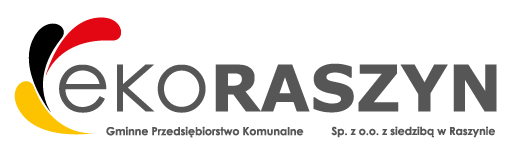 UWAGAGminne Przedsiębiorstwo Komunalne                    Eko-Raszyn Sp. z o.o.                                    zawiadamia:w dniu 07.06.2022r.                                                             w godz. 09:00 – 15:00Nastąpi wstrzymanie dostawy wody                                                              w miejscowości Nowe Grocholice:ul. Własna z powodu prac na sieci wodociągowej.	Za utrudnienia przepraszamy